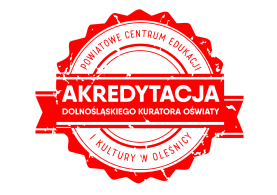 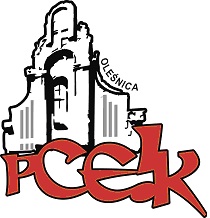 ZAPRASZAMY NAUCZYCIELI EDUKACJI WCZESNOSZKOLNEJ I NAUCZYCIELI JĘZYKA POLSKIEGODO OBSERWACJI ZAJĘĆ PROWADZONYCH PODCZAS SPOTKANIA Z URSZULĄ EWERTOWSKĄ AUTORKĄ KSIĄŻEK DLA MŁODEGO CZYTELNIKATermin spotkania   –   23 kwietnia 2018 r.     I edycja –  godz. 9.00    II edycja –  godz. 11.00Miejsce spotkania   - aula Powiatowego Centrum Edukacji i Kultury w OleśnicyCzas trwania – 45 min. + czas na swobodne rozmowyOsoby zainteresowane udziałem w spotkaniu prosimy o zgłoszenia telefoniczne do 20.04.2018 r.Uwaga! Ilość miejsc ograniczona. Decyduje kolejność zapisów.Odpłatność:● nauczyciele z placówek oświatowych prowadzonych przez Miasta i Gminy, które podpisały z PCEiK porozumienie dotyczące doskonalenia zawodowego nauczycieli na 2018 rok oraz z placówek prowadzonych przez Starostwo Powiatowe w Oleśnicy –  bezpłatnie● nauczyciele z placówek oświatowych prowadzonych przez Miasta i Gminy, które nie podpisały z PCEiK porozumienia dotyczącego doskonalenia zawodowego nauczycieli na 2018 rok, nauczyciele z placówek niepublicznych  – 50 zł*  w przypadku form liczących nie więcej niż 4 godziny dydaktyczne i realizowanych przez konsultanta/doradcę  metodycznego zatrudnionego w PCEiK.Wpłaty na konto bankowe Numer konta: 26 9584 0008 2001 0011 4736 0005Rezygnacja z udziału w formie doskonalenia musi nastąpić w formie pisemnej (np. e-mail), najpóźniej na 3 dni robocze przed rozpoczęciem szkolenia. Rezygnacja w terminie późniejszym wiąże się z koniecznością pokrycia kosztów organizacyjnych w wysokości 50%. Nieobecność na szkoleniu lub konferencji nie zwalnia z dokonania opłaty.LEKCJA OTWARTA O CHARAKTERZE SPOTKANIA AUTORSKIEGOW POSZUKIWANIU PASJI ŻYCIA…        Poszukiwanie swojej drogi życiowej jest jednym z podstawowych elementów życia.  Droga życiowa to nie tylko cele końcowe, ale to także ogół wydarzeń i zachowań, które sprawiają  przyjemność – coś, co daje  szczęście, a dzieje się w trakcie dochodzenia do  celu. Jednak, żeby cel został osiągnięty, a co więcej – ażeby był  satysfakcjonujący, w drodze po niego trzeba się nieco wysilić i pamiętać, że wszelkie trudy, ponoszone w trakcie przemierzania owej trasy nie są daremne i prędzej czy później skutkują.     Jak zatem znaleźć się na odpowiedniej drodze?     To temat otwartych zajęć dla dzieci i nauczycieli, które odbędą się w PCEiK w Oleśnicy.     Pani Urszula Ewertowska – konsultant edukacji wczesnoszkolnej -  będzie mówiła , że marzenia są po to, aby je mieć, a także po to, by robić wszystko, aby się ziściły. Warto oddać się marzeniom. Dzięki nim życie choć na chwilę wydaje się takie kolorowe i przystępne.     Podczas spotkania dzieci  dowiedzą się, w jaki sposób można odnaleźć w sobie pasje. Pani Urszula ma to szczęście, że wykonuje zawód, który jest jej pasją - taka praca jest dużo bardziej efektywna!Cele:  Przygotowanie uczniów do świadomego uczestnictwa w kulturze i obcowania z  literaturą.Uwrażliwianie na sztukę, pobudzanie dzieci do działań pisarskich i artystycznych.Rozwijanie u uczniów wyobraźni, wrażliwości i inwencji twórczej.Motywowanie do działania.Umacnianie poczucia własnej wartości.Rozwijanie zainteresowań czytelniczych.Metody:metody podające-uczenie się przez przyswajanieOpowiadanieObjaśnienie, wyjaśnieniemetody problemowe-uczenie się przez odkrywaniePokaz z objaśnieniemUczenie się przez działanieŚrodki dydaktyczne:      Książka „Moja wyspa Bali”– U. Ewertowska                                       Książka „Nils Paluszek”  - A. LindgrenForma zajęć:                  Klasowo-lekcyjna, praca zbiorowa. Po spotkaniu będzie możliwość zakupienia książek autorki (m.in. „Moja wyspa Bali”w cenie 15 zł, 20 zł z dedykacją.